بين المعايير المعتمدة  لحصول البنك التجاري على ترخيص...................................................................................................................................................................................................................................................................................وضح أبرز النقاط التي يقدمها المؤيدون لفتح فروع جديدة للبنوك................................................................................................................................................................................................................................................................................................................................................................................................................................................................................................................................................................................................................................................................................................................بين التأثيرات المباشرة لتنظيم البنك لنشاطه ليصبح شركة قابضة......................................................................................................................................................................................................................................................................................................................................................................................................................................................................................................................................................................... بين أبعاد استراتيجية تنويع الخدمات المصرفية و الخدمات غير المصرفية التي تقوم عليها فلسفة البنك الشامل....................................................................................................................................................................................................................................................................................................................................................................................................................................................................................................................................................................................................................................................................................................................................................................................................................................................................................................................................................................................................... كلية العلوم و الدراسات الإنسانية برماحقسم إدارة الأعمال College of Sciences and Humanities RimahBusiness Administration Department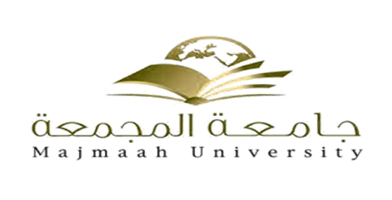 وزارة التعليم العالي جامعة المجمعة Ministry of Higher EducationMajmaah Universityواجب رقم 1مقرر إدارة البنوك (دار 426)96الشعبة 04/02/1436التاريخ 01عدد الصفحات------------------------------------------------------------------------------------------------------------------------اسم الطالب